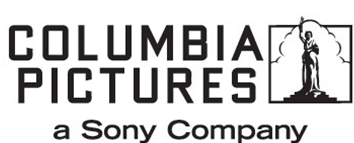 SİYAH GİYEN ADAMLAR: GLOBAL TEHDİT(MEN IN BLACK™: INTERNATIONAL)Gösterim Tarihi:			14 Haziran 2019Dağıtım: 				Warner Bros.Yazar:  				Art Marcum & Matt HollowayUyarlanan Malibu Comic’in yazarı: 				Lowell CunninghamYapımcılar: 				Walter F. Parkes					Laurie MacDonaldYönetici Yapımcılar:		Steven Spielberg					E. Bennett Walsh					Barry SonnenfeldTür:					Aksiyon / MaceraYönetmen:				F. Gary GrayOyuncular: 				Chris Hemsworth					Tessa Thompson					Rebecca Ferguson					Kumail Nanjiani					Rafe Spall					Laurent Bourgeois					Larry Bourgeois					ile Emma Thompson					ve Liam NeesonSiyah Giyen Adamlar, her zaman Dünyayı evrenin pisliklerinden korumuştur. Bu yeni maceralarında da, Siyah Giyen Adamlar organizasyonundaki, bugüne kadarki en global tehdit olan; bir köstebeği ortaya çıkarmak için en büyük takımlarını kuruyorlar.